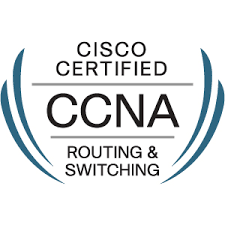 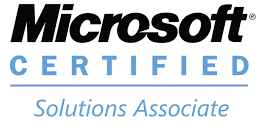 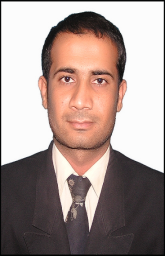 IllahiIllahi.332728@2freemail.com        PROFILE As an IT Professional with more than six years of experience in the Computer & Telecom industry, with proficiency in Microsoft and Cisco devices, System and Network Administration, System hardware diagnostics, databases, and user training. Keep up-to-date with changes in technology through continuing education and training.Areas of strength include,System & Network designing, deployment, Monitoring, SecurityConfiguration System & Network infrastructure and Performing Complete BackupTroubleshooting regarding routers, Switches, Servers, Firewall etc.Comprehensive analytical approach in every respect of IT ManagementTo assist to the Director  & Top other Top Level management in making policies and implementation of policies in system and network administrationCommunication/Negotiation/Facilitation with IT equipment’sProblem solving/decision making in system and network sideProgram management/assessmentHighly motivated moral in managementsTo contact with our clients once in month to get feedback        EMPLOYEEMENT SUMMERY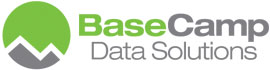 Working in a Microsoft Server 2012 based network environment Installation and Configuration of CCTV Cameras and DVR machinesInstallation and configuration of Microsoft Exchange Sever 2016Managing IT infrastructure and providing Support OperationsAssembling, troubleshooting computers, servers, Networks, Software and Hardware.Creating backups on daily basis using symantec backup, acronisInstalling/sharing all type of printers over network.Providing technical support more than 400+ workstations.Solving mail Outlook problemsComputer Network installation and maintenance.Securing data over network & Monitoring in and out going emails.Keeping record over computer assets on regular basis.Renewal of license/certificates of software periodically.Maintenance of a workstation network within a TCP/IP server environmentUpdating/upgrading computer hardware and software.Network Monitoring and management using MRTG, PRTGConfiguring and administrating Network Monitoring  tools Nagios Core and CactiConfiguring and administrating Cisco Switches (2900, Catalyst 3560) and LinksysConfiguring and administrating Cisco Routers (3800, 2600, 1841), D-Link, TP-LinkConfiguring and administrating Dell Sonicwall Firewall, TMG  Firewall 2010, ISA 2006 Configuring and administrating Physical Servers (Dell  PowerEdge R720, HP ProLiant DL180 ) Configuring and administrating Virtual machine using Hyper-V,  VMWare, Replication/ClusteringConfiguring and administrating Parent Domain, Child Domain and RODCConfiguring and administering Active Directory and working on Group PoliciesConfiguring and administering MS Outlook 2013Configuring and administrating VPN Configuring and managing Cisco VOIP PhonesManaging and maintaining IT inventoryManaging and administrating Databases (Sql server 2012, Mysql)Configuration Network Address Translation [NAT] and Wireless LAN.Implementation of DHCP, DNS, FTP, TFTP.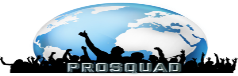 Working in Microsoft  Server 2012 based network environment Configuring and administrating Cisco Router(2600, 1841), D-Link, TP-LinkInstallation and configuration of CCTV Cameras and DVR machine Hardware and SoftwareConfiguring and administrating Cisco Switch (2900, Catalyst 3560)Configuring and administrating Forest Root Domain, Parent Domain and Child domainConfiguring and administering Active Directory and working on Group PoliciesConfiguring and administering DNS, DHCP, DFS, IIS, Configuring and administering MS Outlook 2013Configuring and administrating Virtual machines using Hyper-V, VMVare, Replication, ClusteringManaging and ensuring LAN & WAN connectivity and fixing network fault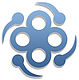 Managing Linux CentOS and Microsoft Server 2008 based network environmentConfiguring and administering Active Directory and applying Group Policy and QuotaConfiguring and administrating SAMBA, DHCP, LAMP, SQUID and NFS ServerConfiguring and administrating Virtual machines using MS Hyper-V, VMVareAny other duties as assigned by management regarding IT operationProvide technical assistance and support for incoming queries and issues related to computer systems, software and hardware.Providing Desktop configuration and application integration assistance.Responsible for troubleshooting computer hardware, software, printing, and network connectivity issues.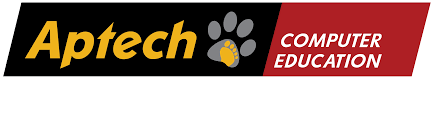         Having experience of two years as Senior Instructor at APTECH Institute of Computer Education,          Hyderabad.     TRAINING & COURSE CERTIFICATIONLinux System AdministrationHidaya Institute of Science and Technology, JamshoroWorked as a Trainee Linux System Administrator. This program includes training of Linux Technologies including Linux (Fedora, RedHat, Centos) with the implementation of SAMBA, LDAP, SQUID, Web Server, Bash Scripting, DNS, DHCP, VNC, TFTP, Group management.Microsoft Server AdministrationCISCOM, IslamabadCCNA and MCITP/MCSE training of Six months, it includes the Training of Windows Server 2008/2012 R2 with the implementation of Active Directory, Web server, FTP server, Windows Deployment server, Print server, ISA server 2006, TMG 2010, RRAS server, RDS server, DFS server and WSUS server.         INTERNATIONAL CERTIFICATION AND TRAININGS  Cisco Certified Network Associate (CCNA) in Routing & Switching     Sep 2015   Microsoft Certified Solution Association (MCSA)                      Nov 2016  Microsoft Certified IT Professional 				    MCITP-2008  Microsoft Certified hyper virtualization 			    70-409     KEY QUALIFICATION Bachelor of Engineering (Software Engineering)                                                        3.51/ 4                                                                 Mehran University of Engineering & Technology, Jamshoro                                                   April 2008    TECHNICAL SKILLMONITORING MANAGEMENT TOOLS:  Nagios Core, Cacti, PRTGOPERATING SYSTEM: Linux Fedora & CentOS, Microsoft Server 2008 & 2012HARDWARE FIREWALL: Dell Sonic Firewall, ASAROUTING TECHNOLOGY: RIP, EIGRP, EIGRP over Frame Relay, EIGRP over MPLS, EIGRP Load Balancing, EIGRP bandwidth across WAN Links, OSPF, Stub Area, Totally Stubby Area, NSSA, E1 and E2 routes, Route Summarization, Multiple ASBR, Virtual Links, OSPF over Frame Relay, Passive Interface, Route Distribution of EIGRP, Routing Path Control, BGP with IGBP and EBGPSWITCHING TECHNOLOGY: VLAN, VTP, Inter VLAN Routing, SVI, STP, RSTP, DTP, PVST, Trunking, Multiple STP Inter VLAN with MLS, CEF, HRSP, Port Fast, BPDU Guard, root Guard.VIRTUALIZAION TECHNOLOGY: VMWare, MS Hyper-VSIMULATION TOOLS: Matlab, Packet Tracer, WiresharkLINUX PLATEFORM: DHCP, DNS, VNC, SAMBA, FTP, Webmin, LAMP, NFS, Nginix, AsteriskWINDOWS PLATFORM: TMG 2010, System Centre, WDS Server, DFS, GPO ManagementSCRIPTING LANGUAGES: Shell Scripting, Batch Scripting                                                           References furnished on request